Recommendation Letter For SchoolFrom,Adria Russell414-7533 Non-Rd.Miami Beach North Dakota 58563 (516) 745-4496abcsd.xyz@gmail.com 07-09-2000To,Lillith Daniel935-1670 Neque. St.Centennial Delaware 48432 Respected Head of Admissions,I am Adria Russell, a teacher in XYZ School and I have known [Name of the applicant] for the past four years. Having served as a senior teacher in the department and also the candidates mentor, I can say with confidence that she would be a great addition to your institute because of several reasons.Riya [Supposing the name of applicant here] has been an excellent student in the duration of my teaching. An active participant in every class, Riya has had a keen eye for knowledge and is always on the lookout to flourish her language skills. She has a great knack for reading, and I have found her almost every other at my office to ask for book recommendations. Beyond classes and libraries, one can find her in seminars and conferences organized on various levels, where she actively engages in academic conversations with her curiosity and eagerness to provide solutions to problems.Beyond academic excellence, Riya has also been an active member of NGOs and book-clubs. Last month itself she completed a six-month-long internship with MNO organization which was based in XYZ village, and they have worked immensely in uplifting the education standards of the village. Riya with her great verbal skills and eagerness to help find a niche space in the organization's core team and has gained great applauds by several associations for her work.Riya has brought great applauds to our school, and I am sure, she would continue her record adding another jewel to your institute. If you have any questions regarding any of Riya’s qualifications and record, kindly contact me on xxx-xxx-xxxx or my email Id 	. Thanking you for considering Riya’s application. We hope you come out with a just verdict.Yours Sincerely, Adria Russell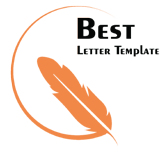 English teacher and Head of Department, XYZ Secondary school,Address of the school]